REQUERIMENTO  NºAssunto: Solicita à SABESP a manutenção na rede de água e esgoto na Rua Atílio Lanfranchi, próximo ao nº 350, no Bairro Bela Vista, conforme especifica.Senhor Presidente,CONSIDERANDO que os moradores da referida rua, procuraram este vereador, reclamando sobre o vazamento de água / esgoto existente, podendo ocasionar acidentes aos transeuntes e veículos que por ali trafegam. REQUEIRO, nos termos regimentais e após ouvido o Douto e Soberano Plenário, que seja oficiado a SABESP, para que realize a manutenção na rede de água e esgoto na Rua Atílio Lanfranchi, próximo ao nº 350, no Bairro Bela Vista.  SALA DAS SESSÕES, 21 de fevereiro de 2019BENEDITO DONIZETTI ROMANINVereador - Solidariedade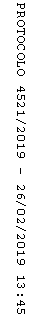 